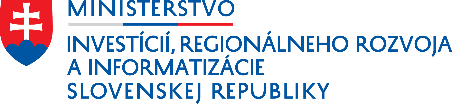 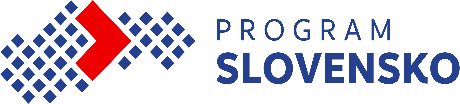 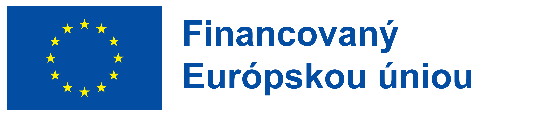 Identifikácia žiadateľa Žiadateľ 1Žiadateľ nIdentifikácia partnera Miesto realizácie projektového zámeruZákladná identifikácia projektového zámeru Popis projektového zámeruPlánované obdobie realizácie hlavných a podporných aktivít projektu IÚIPlánovaná hodnota merateľných ukazovateľov Indikatívny rozpočet IÚI Iné informácie Čestné vyhlásenie  Názov žiadateľaIČOKontaktné údaje: Kontaktné údaje: Kontaktné údaje: Kontaktné údaje: Kontaktné údaje: Sídlo žiadateľaSídlo žiadateľaPrávna forma žiadateľaPrávna forma žiadateľaŠtatutárny orgán žiadateľa Štatutárny orgán žiadateľa Kontaktná osobaKontaktná osobaEmailEmailTelefónne čísloTelefónne čísloNázov žiadateľaIČOKontaktné údaje:Kontaktné údaje:Kontaktné údaje:Kontaktné údaje:Kontaktné údaje:Sídlo žiadateľaSídlo žiadateľaPrávna forma žiadateľaPrávna forma žiadateľaŠtatutárny orgán žiadateľa Štatutárny orgán žiadateľa Kontaktná osobaKontaktná osobaEmailEmailTelefónne čísloTelefónne čísloPartner 1Partner 1Partner 1Partner 1Partner 1Partner 1NázovpartneraIČOKontaktné údaje:  Kontaktné údaje:  Kontaktné údaje:  Kontaktné údaje:  Kontaktné údaje:  Kontaktné údaje:  Sídlo partneraSídlo partneraPrávna forma partneraPrávna forma partneraŠtatutárny orgán partneraŠtatutárny orgán partneraKontaktná osobaKontaktná osobaEmailEmailTelefónne čísloTelefónne čísloPartner nPartner nPartner nPartner nPartner nPartner nNázovpartneraIČOKontaktné údaje:Kontaktné údaje:Kontaktné údaje:Kontaktné údaje:Kontaktné údaje:Kontaktné údaje:Sídlo partneraSídlo partneraPrávna forma partneraPrávna forma partneraŠtatutárny orgán partneraŠtatutárny orgán partneraKontaktná osobaKontaktná osobaEmailEmailTelefónne čísloTelefónne čísloVyšší územný celokMiesto realizácie 1Miesto realizácie 1OkresObecUlica (ak relevantné)Súpisné a orientačné číslo (ak relevantné)PSČPríslušné územie UMR (ak relevantné)Príslušné územie SPR (ak relevantné)Miesto realizácie nMiesto realizácie nOkresObecUlica (ak relevantné)Súpisné a orientačné číslo (ak relevantné)PSČPríslušné územie UMR (ak relevantné)Príslušné územie SPR (ak relevantné)Názov PZ IÚINázov PZ IÚIPriradenie k programovej štruktúre Programu Slovensko 2021 – 2027:Priradenie k programovej štruktúre Programu Slovensko 2021 – 2027:Priradenie k programovej štruktúre Programu Slovensko 2021 – 2027:PrioritaŠpecifický cieľFondKategória regiónuOpatrenieŽiadateľ popíše v časti aj priradenie ku komplementárnym a synergickým PZ:Žiadateľ popíše v časti aj priradenie ku komplementárnym a synergickým PZ:Žiadateľ popíše v časti aj priradenie ku komplementárnym a synergickým PZ:Identifikácia s IÚS alebo IÚS UMR:Identifikácia s IÚS alebo IÚS UMR:Prínos IÚI pre územie(Žiadateľ popíše prínos PZ IÚI k napĺňaniu Integrovanej územnej stratégie územia, vrátane spôsobu integrácie projektu)Dátum schválenia IÚS radou partnerstva alebo IÚS UMR kooperačnou radou UMROdkaz na zverejnený dokument na stránke VÚC alebo jadrového mestaPríslušný cieľ IÚS alebo IÚS UMR (prípadne PHRSR, ak totožné)Príslušná priorita IÚS alebo IÚS UMR (prípadne PHRSR, ak totožné)Navrhované ciele IÚINavrhované ciele IÚICieľ 1Cieľ nAktivita projektuAktivita projektuZodpovednosť za aktivitu (žiadateľ/partner)Aktivita 1Aktivita 2Aktivita 3Aktivita nStav pripravenosti projektového zámeru IÚI ak relevantné (t.j. investičný projekt)Názov aktivity 1: Hlavná aktivitaNázov aktivity 1: Hlavná aktivitaZačiatok realizácieUvedie sa v tvare MM/RRRR – MM/RRRR  -  Koniec realizácieUvedie sa v tvare MM/RRRR – MM/RRRR - Opatrenie P SK 21-27Názov aktivity 2: Podporné aktivityNázov aktivity 2: Podporné aktivityZačiatok realizácieUvedie sa v tvare MM/RRRR – MM/RRRR - Koniec realizácieUvedie sa v tvare MM/RRRR – MM/RRRR - Opatrenie P SK 21-27Názov ukazovateľa 1Vyberte z dokumentu "Jednotný metodický dokument tvorby merateľných ukazovateľov"Aktivita projektu IÚIMerná jednotkaPočiatočná hodnotaCieľová hodnotaUkazovateľ prínosu IÚIIné ukazovatele prínosu IÚIUkazovateľ n	Ukazovateľ n	Ukazovateľ n	Ukazovateľ n	Ukazovateľ n	Názov ukazovateľa nVyberte z dokumentu "Jednotný metodický dokument tvorby merateľných ukazovateľov"Názov ukazovateľa nVyberte z dokumentu "Jednotný metodický dokument tvorby merateľných ukazovateľov"Aktivita projektu IÚIMerná jednotkaPočiatočná hodnotaCieľová hodnotaUkazovateľ prínosu IÚIUkazovateľ prínosu IÚIIné ukazovatele prínosu IÚIIné ukazovatele prínosu IÚIP. č.Názov skupiny výdavkov Aktivita projektu IÚICelková suma (EUR)Komentár (stručný popis položky)Rozpočet žiadateľa (celkové oprávnené výdavky)1Rozpočet žiadateľa (celkové oprávnené výdavky)nRozpočet žiadateľa (celkové oprávnené výdavky)Celkom za žiadateľaRozpočet partnera (celkové oprávnené výdavky)1Rozpočet partnera (celkové oprávnené výdavky)nRozpočet partnera (celkové oprávnené výdavky)Celkom za partneraRozpočet celkomRozpočet celkomRozpočet celkomRozpočet celkomJa, dolupodpísaný žiadateľ (štatutárny orgán žiadateľa alebo ním splnomocnená  osoba) čestne vyhlasujem, že:   všetky informácie obsiahnuté v PZ a všetkých jeho prílohách sú úplné, pravdivé a správne; dodržím pri implementácii projektu horizontálne princípy zamerané na odstraňovanie nerovností a presadzovanie rovnosti žien a mužov, ako aj na boj proti diskriminácii na základe pohlavia, rasy alebo etnického pôvodu, náboženstva alebo viery, zdravotného postihnutia, veku alebo sexuálnej orientácie a zabezpečím prístupnosť v súlade s Dohovorom OSN o právach osôb so zdravotným postihnutím; disponujem dostatočnými administratívnymi, odbornými a prevádzkovými kapacitami na riadenie a realizáciu projektu; zabezpečím finančné prostriedky na spolufinancovanie PZ tak, aby nebola ohrozená jeho implementácia; na oprávnené výdavky uvedené v PZ nežiadam o inú pomoc, resp. požadovanie inej pomoci je v súlade s pravidlami kumulácie ustanovenými v príslušných právnych predpisov poskytovania štátnej pomoci a na tieto výdavky v minulosti nebol poskytnutý príspevok z verejných prostriedkov ani z Recyklačného fondu; som si vedomý skutočnosti, že na nenávratný finančný príspevok nie je právny nárok; som si vedomý zodpovednosti za predloženie úplných a správnych údajov, pričom beriem na vedomie, že preukázanie opaku je spojené s rizikom možných následkov v rámci konania o ŽoNFP a/alebo implementácie PZ (napr. možnosť mimoriadneho ukončenia zmluvného vzťahu, vznik neoprávnených výdavkov);Zaväzujem sa bezodkladne písomne informovať poskytovateľa o všetkých zmenách, ktoré sa týkajú uvedených údajov a skutočností. Súhlasím so správou, spracovaním a uchovávaním všetkých uvedených osobných údajov.Miesto podpisuDátum podpisuPodpis (štatutárneho orgánu žiadateľa)Pečiatka